Family Math Kit: Counting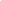                        DECK OF CARDS. The deck of cards is your child’s to 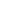 keep forever! INSTRUCTIONS to play two fun card games that help children practice counting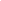                     MATH JOURNAL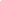 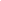 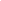 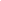 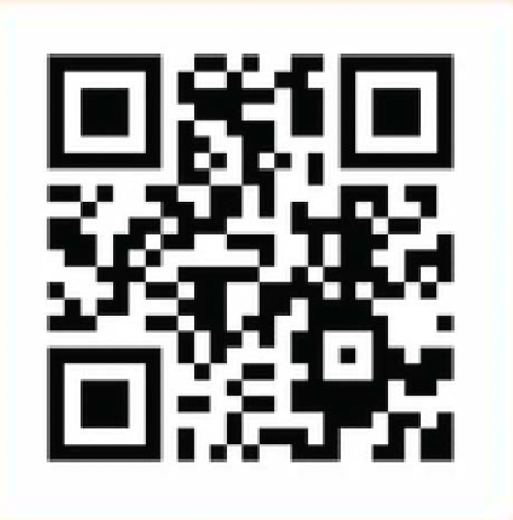 Scan this QR code to listen to a short audio about how to help young children learn about COUNTING.